High-Frequency Words List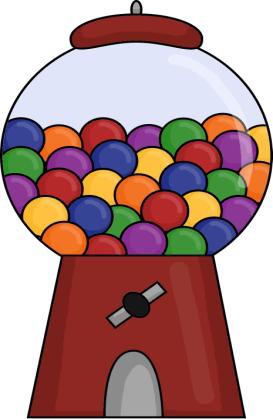 Activities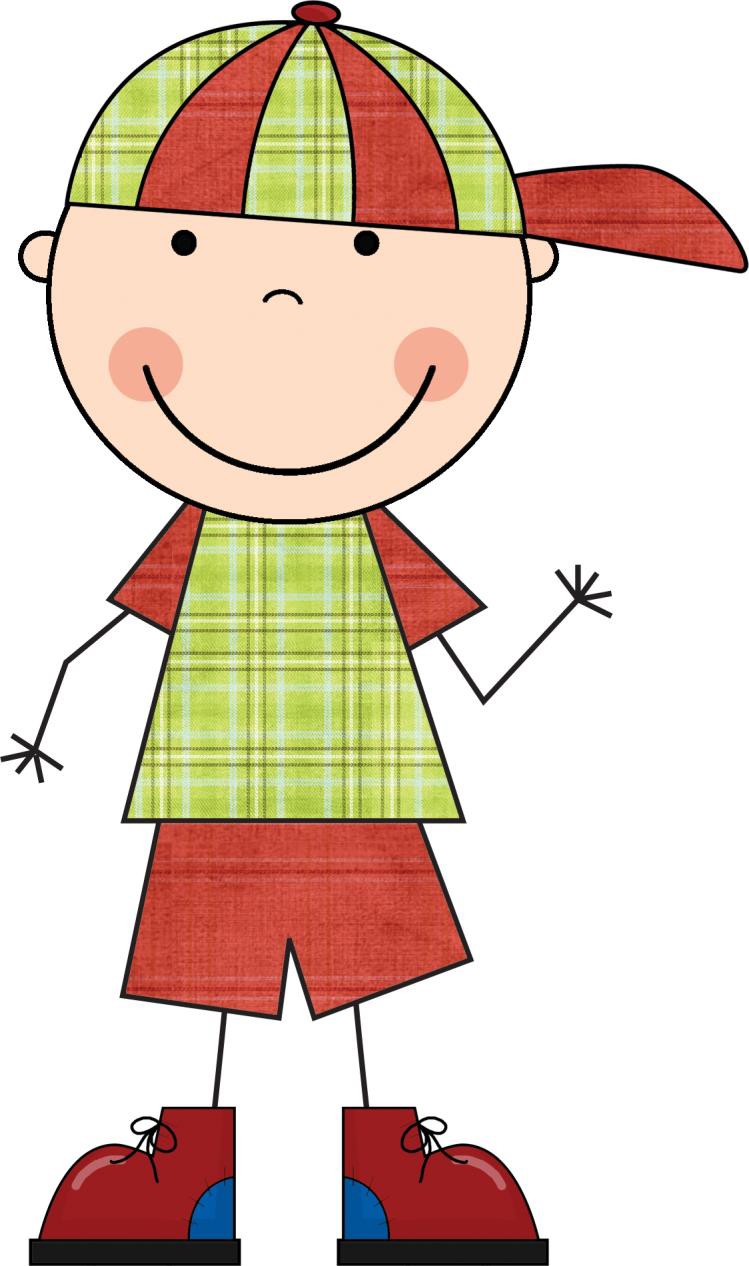 While playing, tell  your child that you aregoing to name two words. (EX. Bee, Tree) Then ask, “Do these Rhyme?”  Continue to name words using some that rhyme and some that don’t.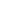 Here are some great rhyming sets: Cat, HatBug, jug Pig, jig Tree, beeMouse, house Frog, log Jump,  stump Rock, sock Hill, billGoat, coatFirst, you will need a nursery rhyme. (We have provided a few)You will sit with your child and read or have your child read the nursery rhyme. you can talk about it and reread  again if you would like.Then you take the nursery rhyme and instead of reading the correct way you can substitute with other rhyming words.Then have your child tell what is wrong with the rhymes.This can also be done while heading to town, waiting at the Doctors, or while you are outside playing.	(You can just recite the rhyme instead of reading it.)See the next two pages for examples.Humpty DumptyHumpty Dumpty sat on a wall.	Humpty Dumpty had a great fall.  All the king’s horses and all the king’s men couldn’t put Humpty together again.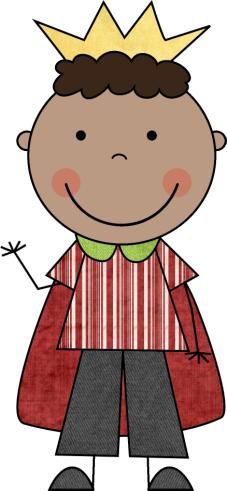 Humpty Dumpty  (Altered Version)Humpty  Dumpty  sat  on a ball.	Humpty  Dumptyhad a great fall. 	All the king’s horses and all the king’s hen, Couldn’t put  Humpty together again.Hey Diddle, DiddleHey diddle, diddle the cat and the fiddle.	The cow jumped over the moon.	The little dog laughed to see such a sight and the dish ran away with the spoon.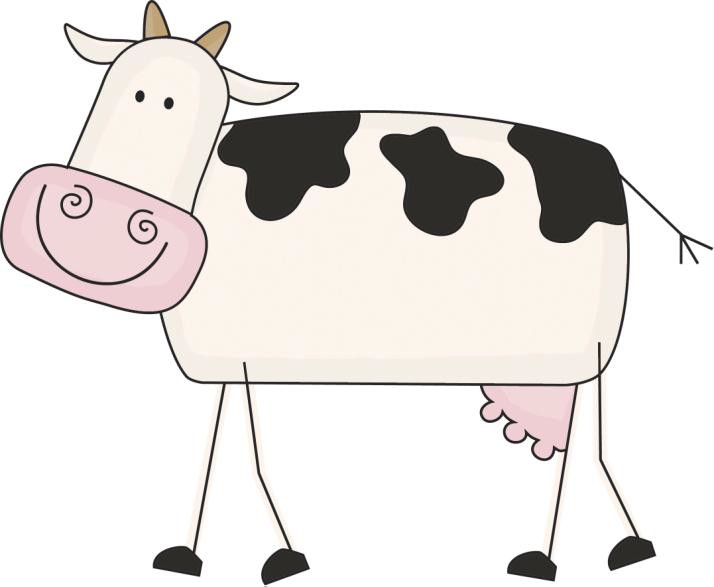 Hey Diddle, Diddle (Altered Version)Hey riddle,  riddle  the  cat  and the  fiddle.	Thecow jumped over the  spoon.	The little dog laughed to see such a sight and the dish ran away with  the moon.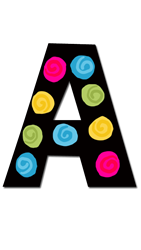 Letter Games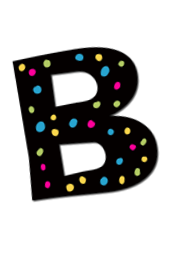 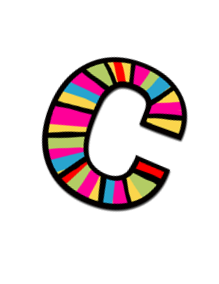 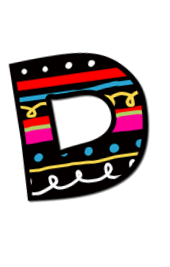 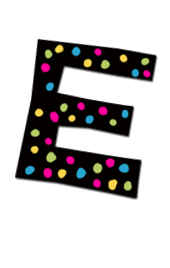 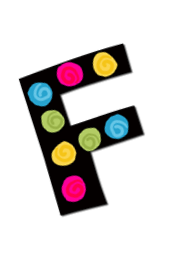 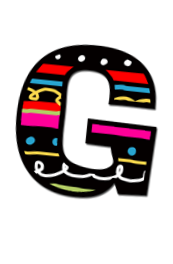 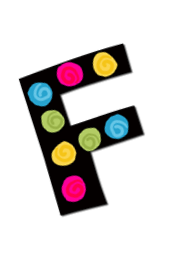 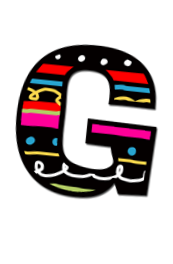 Listening for sounds:	Say a word to your child.	Then have your child say what the beginning sound was. (Ex. Bat b-b-b) Remember to have your child say the sound and not the letter.Name loved ones names, and have the child identify the letter sound that the person’s name starts with. (Ex. Jill j-j-j) You can repeat both these activities using the ending sounds as well.Have your child listen for words that start with the same sound. If they do have the have same sound them give you a thumbs up sign.	If they don’t have the  same sound have them give you a thumbs down. (ex. Cat, cake. duck, bike.)All you will need for this activity is a newspaper, book or magazine. 	Have your child look through and find words that start with a specific letter. 	Once they have found the word they can write it under  the  letter in the chart that is provided on the  next  page.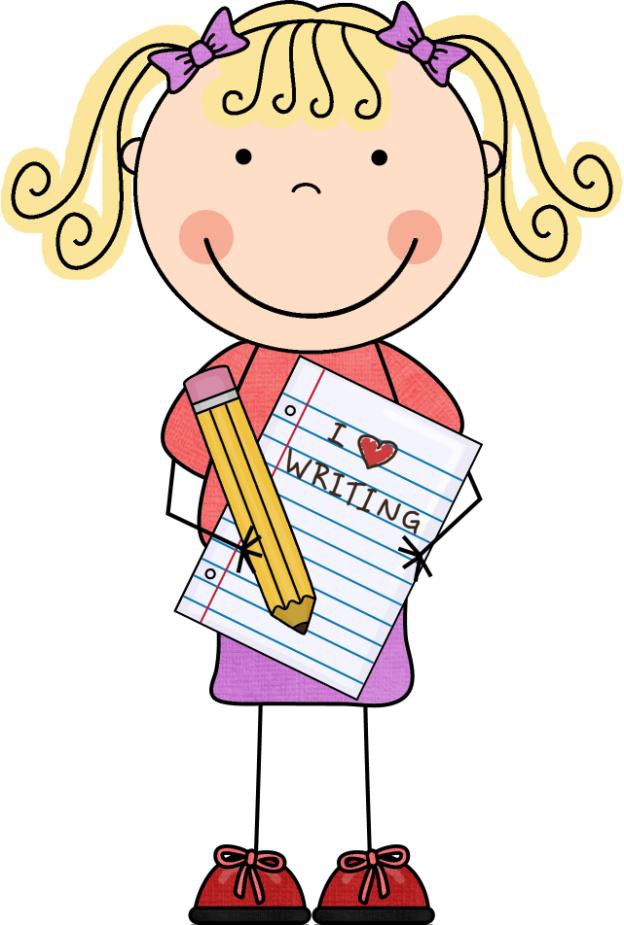 Rhyming  GameYou can use the cards that are provided or make your own to play this game.Cut the cards up and stack them in a pile.Shuffle and deal out 3 cards leave the left over cards in the middle.Ask your child,  “Do you have a card that rhymes with______?”If he/she has a card he/she will give youthe card if not then  you will go fish and get another card.Continue playing as many times as you like.You can use this game with rhyming words, and words/beginning sounds. We haveprovided cards for each one of these games.Rhyming Game Cards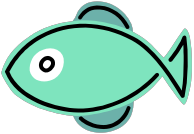 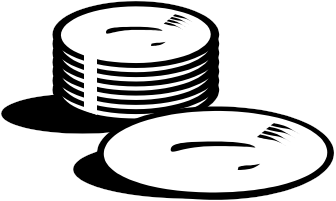 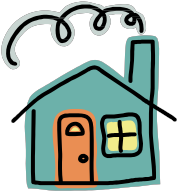 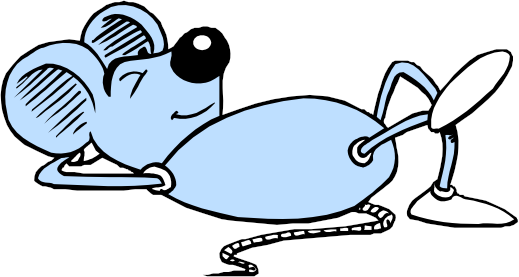 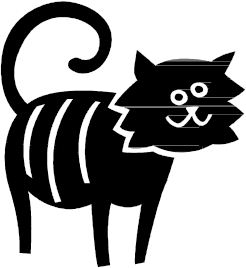 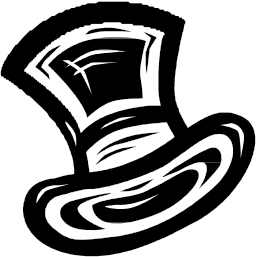 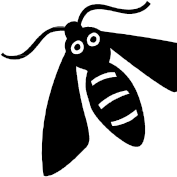 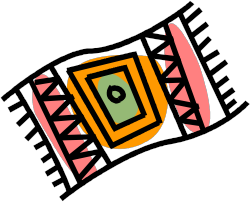 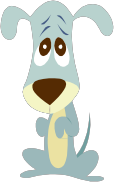 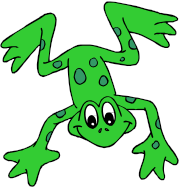 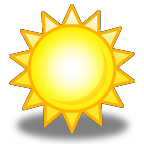 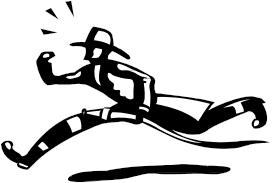 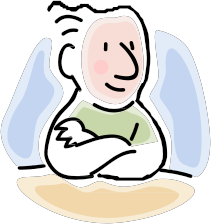 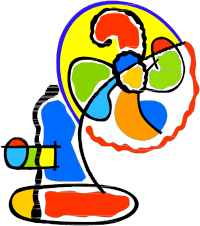 Words/beginning sounds game cards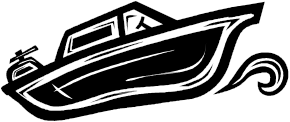 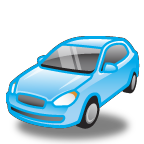 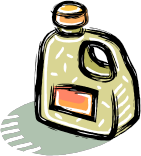 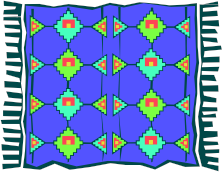 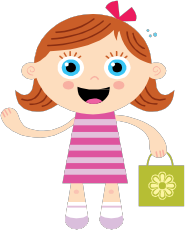 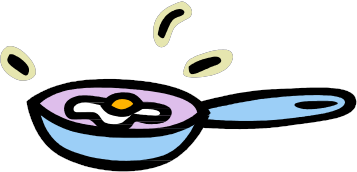 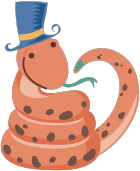 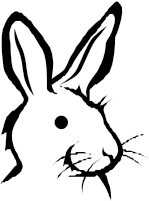 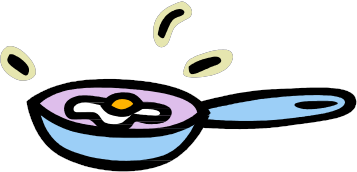 Matching Beginning  SoundsGo over each picture card first to make sure your child knows what each picture is.Shuffle the cards and then place them face down in rows.Flip over two cards to see if they match. If not try again.You and your child should tell why the cards are a match. (Ex: A 	Apple.	This is a match because Apple starts with Aa.)You can play this game using the beginning sound cards, or the  ending sound cards                        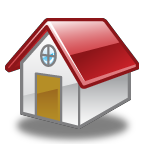 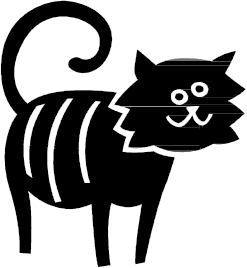 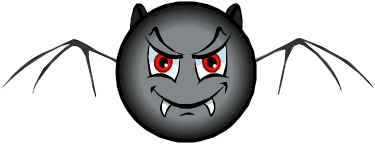 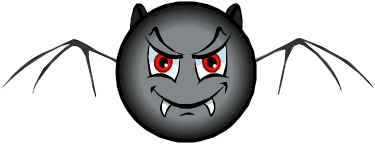 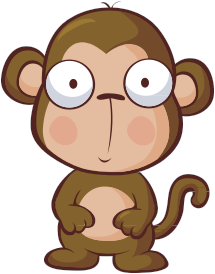 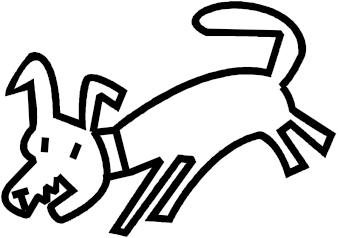 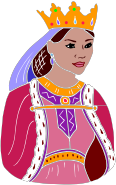 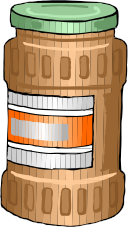 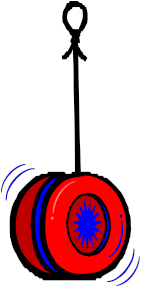 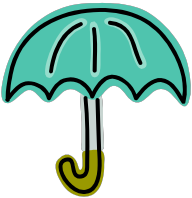 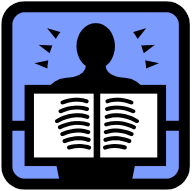 Gg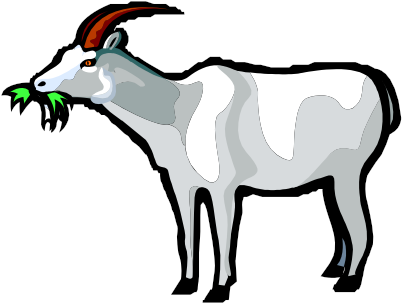 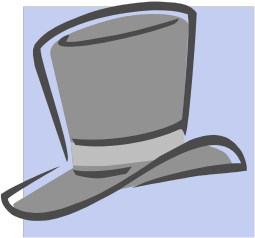 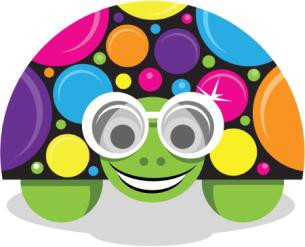 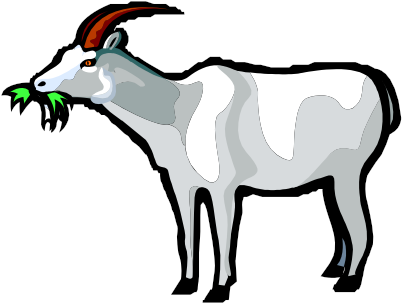 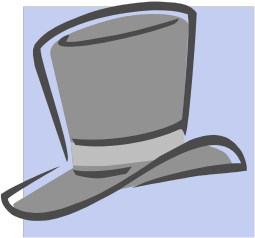 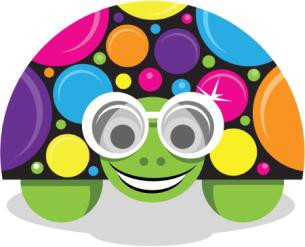 HhKkTt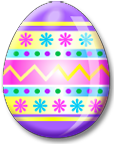 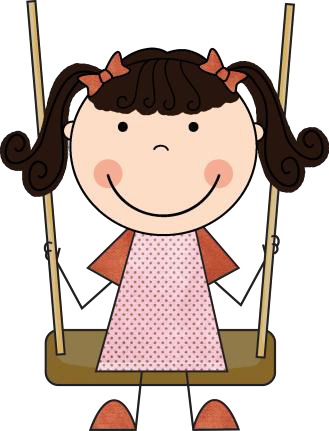 Making WordsGive your child a three letter word. Then have them make the  word using letters. You can use magnetic letters or letter cards.Here is a list of words that your child could make:Cat 	hat 	bat	mat	rat 	sat Pig	wig 	jig 	dig 	rig 	big Dog	frog	log	hog	hot 	pot Dot	lot 	bug 	rug 	jug 	mug Cup	ham 	jam	sam 	ram 	pam Day	may 	way 	say 	the 	she Her 	him 	see	youHave your child try and sound out the words by stretching the word and listening for each sound.Math  Activities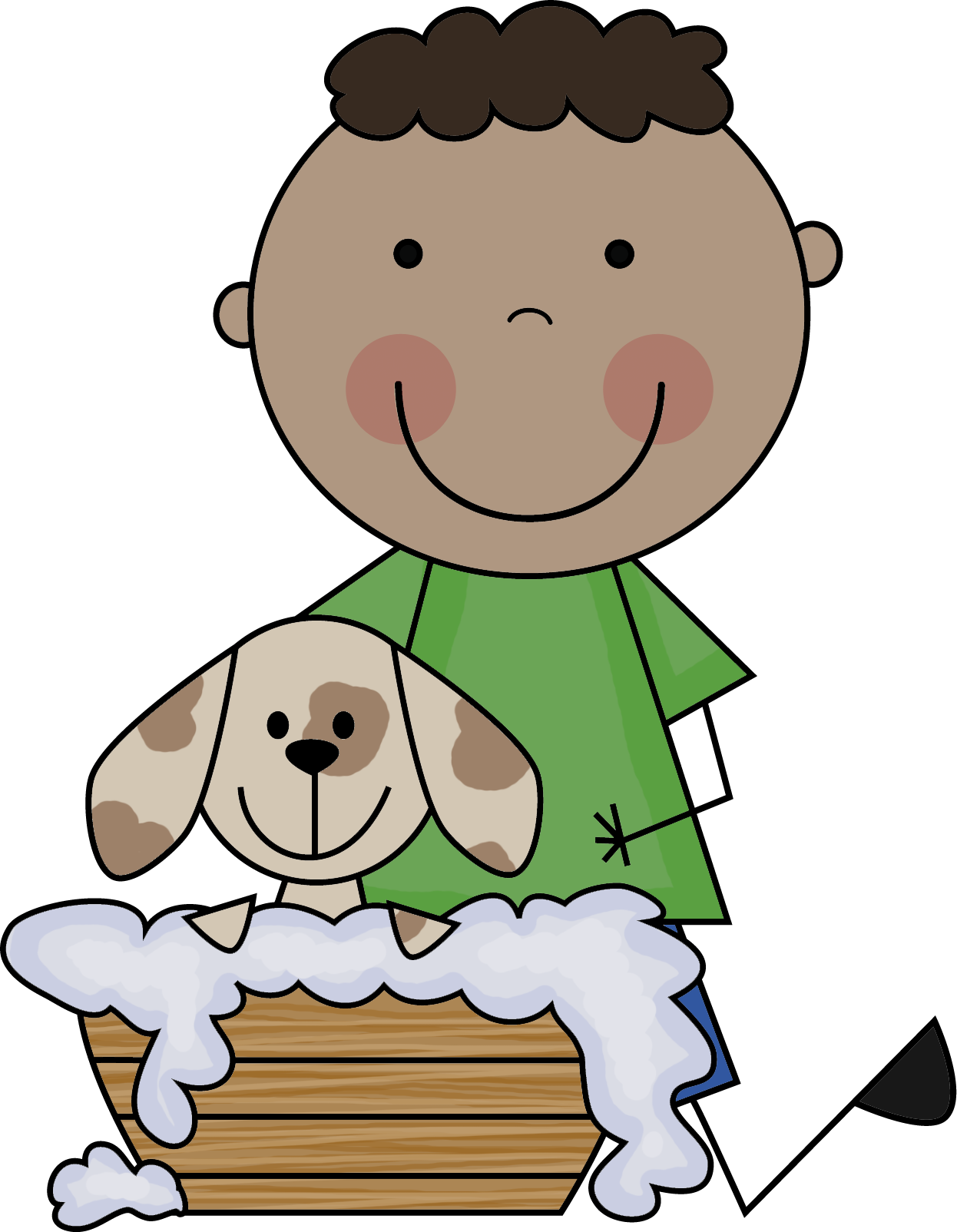 AdditionFirst go over the symbols used when adding.	(+ 	=)You can then use the cards provided and practice doing simple addition to 10.You can make up a story: Ex.The little girl had 2 pieces of candy and then she got 2 more pieces.	How many pieces does she have all together?If you can, have your child write the number sentence out to match the story. 	(2+2=4)You can also practice adding by using many items in your house:	Pennies, candy, cereal, blocks, cars, beans etc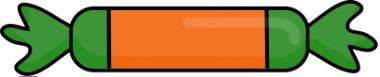 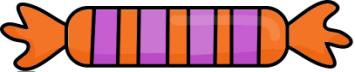 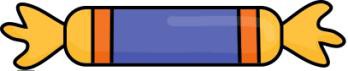 Subtraction First go over the symbols used when subtracting. 	(-	=)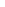  You can then use the cards provided and practice doing simple subtraction from 10. You can make up a story: Ex.The little boy had 6 pieces of candy and then he gave his friends 2 pieces. How many pieces does he have now? If you can, have your child write the number sentence out to match the story. (6-2=4) You can also practice subtracting by using many items in your house: Pennies, candy, cereal, blocks,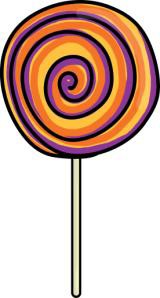 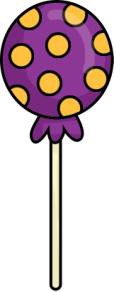 cars, beans etcFantastic Learning Websites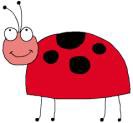 www.pbs.com  There are many literacy and math activities. There is also a connection to many PBS programs.www.starfall.com  This is a great website for phonics and early reading skills.   www.cookies.com  This is another great website for phonics and early reading skills. It also has  science and social studies games. http://funschool.kaboose.com/preschool/games/inex.html  Cute games for all subjects and great levels. aanandareatbebigbutcandoforgohavehehereherhimhisIifinisitlikelooklovememymomnonotofprettysaidseeshesothatthetootothistheyupwewaswhatwhowillwhereyesyouAaBbCcDdEeFfGgHhIiJjKkLlMmNnOoPpQqRrSsTtUuVvWwXxYyZz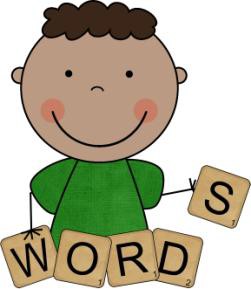 FishDishHouseMouseCatHatBugRugDogFrogSunRunManFanBoatBbCarCc/KkJugJjMatMmGirlGgPanPpSnakeSsRabbitRrFf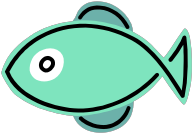 HhCcBbLl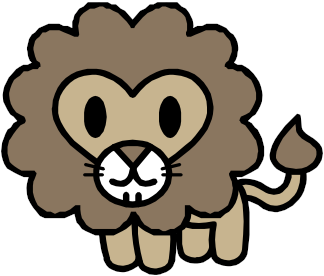 MmAa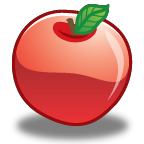 DdZz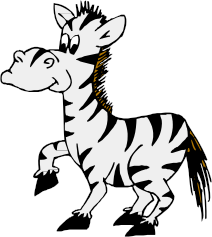 Ww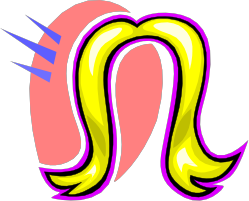 Rr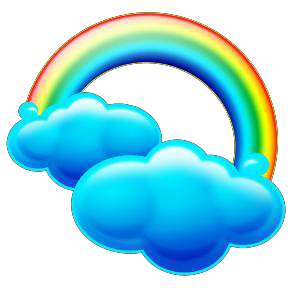 QqOo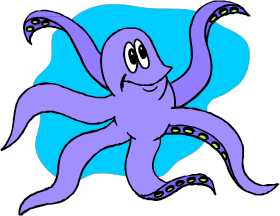 Nn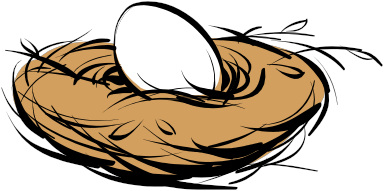 Pp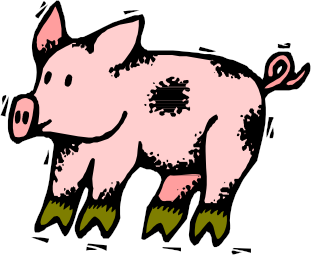 JjVv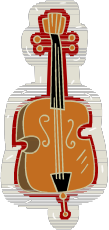 YyUuXxIi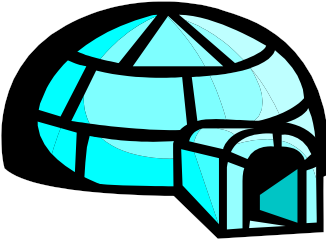 Ee